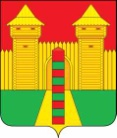 АДМИНИСТРАЦИЯ МУНИЦИПАЛЬНОГО ОБРАЗОВАНИЯ «ШУМЯЧСКИЙ РАЙОН» СМОЛЕНСКОЙ ОБЛАСТИФИНАНСОВОЕ УПРАВЛЕНИЕПРИКАЗот 30.12.2020г. № 69В соответствии с пунктом 1 статьи 160.2 Бюджетного кодекса Российской Федерации, постановлением Правительства Российской Федерации от 26 мая 2016 года №469 «Об общих требованиях к методике прогнозирования поступлений по источникам финансирования дефицита бюджета»п р и к а з ы в а ю:1. Внести изменения в Методику прогнозирования поступлений по источникам финансирования дефицита местного бюджета муниципального образования «Шумячский район» Смоленской области, утвержденную приказом Финансового управления Администрации муниципального образования «Шумячский район» Смоленской области от 28.08.2016 года №21 (далее – Методика) изменения, изложив ее в новой редакции согласно приложению.2. Контроль за исполнением настоящего приказа оставляю за собой.Начальник Финансового управленияАдминистрации муниципального образования«Шумячский район» Смоленской области                                             Ю.В. ВозноваУТВЕРЖДЕНАприказом Финансового управления Администрации муниципального образования «Шумячский район» Смоленской областиот 30.12.2020 №69Методикапрогнозирования поступлений по источникам финансирования дефицита местного бюджета муниципального образования «Шумячский район» Смоленской области 1. Настоящая Методика прогнозирования поступлений по источникам финансирования дефицита местного бюджета муниципального образования «Шумячский район» Смоленской области (далее – Методика) определяет порядок прогнозирования по источникам финансирования  дефицита местного бюджета муниципального образования «Шумячский район» Смоленской области, главным администратором которых в соответствии с решением о местном бюджете муниципального образования «Шумячский район» Смоленской области является Финансовое управление Администрации муниципального образования «Шумячский район» Смоленской области (далее - главный администратор), и применяется при формировании бюджета на очередной финансовый год и плановый период.2. Перечень поступлений по источникам финансирования дефицита местного бюджета муниципального образования «Шумячский район» Смоленской области (далее - бюджет муниципального района), в отношении которых главный администратор выполняет бюджетные полномочия:           3. В целях расчета прогнозируемого объема поступлений по источникам финансирования дефицита бюджета муниципального района, указанным в пункте 2 настоящей Методики используется метод прямого счета.           3.1.Расчет объема поступлений в бюджет муниципального района кредитов от других бюджетов бюджетной системы осуществляется с учетом:- объема дефицита в соответствующим финансовом году, если источником погашения являются бюджетные кредиты из областного бюджета (при условии их распределения на региональном уровне);- действующих соглашений о получении бюджетных кредитов из областного бюджета и планируемых к заключению (при условии их распределения на региональном уровне) в соответствующим финансовом году.            3.2. Расчет объема поступлений в бюджет муниципального района кредитов из кредитных организаций в валюте Российской Федерации осуществляется с учетом:- объема дефицита в соответствующим финансовом году;- действующих кредитных договоров и планируемых к заключению в соответствующем финансовом году;- конъюнктуры рынка кредитования.             При расчете объема поступлений кредитов из кредитных организаций в валюте Российской Федерации используется следующая формула:              Пкр = Д – Пбкр, где  Пкр – привлечение кредитов из кредитных организаций по действующим (и планируемым к заключению) договорам в соответствующем финансовом году;  Д – прогнозируемый объем дефицита бюджета муниципального района на соответствующий финансовый год;  Пбкр – объем получения бюджетных кредитов из областного бюджета в соответствующем финансовом году (при условии распределения бюджетных кредитов на региональном уровне).О внесении изменений в Методику прогнозирования поступлений по источникам финансирования дефицита местного бюджета муниципального образования «Шумячский район» Смоленской области90201 02 00 00 05 0000 710Привлечение кредитов от кредитных организаций бюджетами муниципальных районов в валюте Российской Федерации90201 02 00 00 05 0000 810Погашение бюджетами муниципальных районов кредитов от кредитных организаций в валюте Российской Федерации90201 03 01 00 05 0000 710Привлечение кредитов из других бюджетов бюджетной системы Российской Федерации бюджетами муниципальных районов в валюте Российской Федерации90201 03 01 00 05 0000 810Погашение бюджетами муниципальных районов кредитов из других бюджетов бюджетной системы Российской Федерации в валюте Российской Федерации